Україна 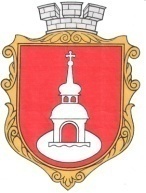 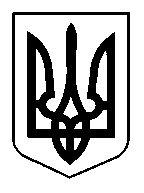 ПЕРЕЯСЛАВСЬКА  МІСЬКА РАДАVIIІ CКЛИКАННЯ           Р І Ш Е Н Н Явід «23» грудня 2021 року	                                                                            № 20-21-VIIIПро затвердження Методики розрахунку орендноїплати за комунальне майно Переяславської міської територіальної громади      Відповідно до Закону України «Про оренду державного та комунального майна» від 03.10.2019 року, Постанови Кабінету Міністрів України від 03 червня 2020 року № 483 «Деякі питання оренди державного та комунального майна», з метою створення єдиних правил для учасників орендних відносин (орендаря, орендодавця, балансоутримувача) та чітких механізмів розрахунку орендної плати (річної/місячної, добової, погодинної) відповідно до орендних ставок та цільового призначення для орендарів, які мають право на укладання договорів оренди (продовження) без аукціону, встановлення доцільних та обґрунтованих орендних ставок із урахуванням місцевих особливостей у сфері оренди комунального майна; забезпечення надходження коштів до місцевого бюджету від оренди комунального майна, керуючись п.31 ст.26, ст.60 Закону України «Про місцеве самоврядування в Україні», міська радаВ И Р І Ш И Л А :	1. Затвердити Методику розрахунку орендної плати за комунальне майно Переяславської міської територіальної громади (додається).         2.Визнати таким, що втратило чинність рішення Переяслав-Хмельницької міської ради від 06 квітня 2017 року № 116-33-VІІ „Про затвердження Методики розрахунку та порядку використання плати за оренду майна комунальної власності територіальної громади міста Переяслава-Хмельницького в новій редакції”.        3. Контроль за виконанням цього рішення покласти на постійну комісію Переяславської міської ради з питань земельних відносин, комунальної власності, будівництва та архітектури.   4. Відповідальність за виконання рішення покладається на заступника міського голови з питань діяльності виконавчих органів ради Огієвич О.М.   Міський голова								В.САУЛКО